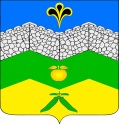 администрация адагумского сельского поселения крымского районаПОСТАНОВЛЕНИЕот  19.02.2019 г.	№ 36хутор АдагумО внесении в  государственный адресный реестротсутствующих адресов помещений (квартир)В целях размещения в ГАР адресов помещений, присвоенных объектам адресации до дня вступления в силу Федерального закона  от 28.12.2013      № 443-ФЗ «О Федеральной информационной адресной системе и о внесении изменений в Федеральный закон «Об общих принципах организации местного самоуправления в Российской Федерации», п о с т а н о в л я ю:1. Внести в государственный адресный реестр следующие адреса помещений (квартир):       2. Разместить настоящее постановление  на официальном  сайте администрации Адагумского сельского поселения Крымского района в сети  «Интернет».       3.Постановление вступает в силу со дня подписания.ГлаваАдагумского сельского поселенияКрымского района                                                               П. Д. БагмутАдрес многоквартирного домаНомер квартирРоссийская Федерация, Краснодарский край, Крымский муниципальный район, Адагумское сельское поселение, х. Адагум, ул. Мира, д. 103 кв. 3Российская Федерация, Краснодарский край, Крымский муниципальный район, Адагумское сельское поселение, х. Адагум, ул. Севернаяд. 1 кв. 1, кв. 2Российская Федерация, Краснодарский край, Крымский муниципальный район, Адагумское сельское поселение, х. Адагум, ул. Севернаяд. 3 кв. 1, кв. 2Российская Федерация, Краснодарский край, Крымский муниципальный район, Адагумское сельское поселение, х. Адагум, ул. Севернаяд. 5 кв. 1, кв. 2Российская Федерация, Краснодарский край, Крымский муниципальный район, Адагумское сельское поселение, х. Адагум, ул. Севернаяд. 7 кв. 1, кв. 2Российская Федерация, Краснодарский край, Крымский муниципальный район, Адагумское сельское поселение, х. Адагум, ул. Севернаяд. 9 кв. 1, кв. 2Российская Федерация, Краснодарский край, Крымский муниципальный район, Адагумское сельское поселение, х. Адагум, ул. Севернаяд. 11 кв. 1, кв. 2Российская Федерация, Краснодарский край, Крымский муниципальный район, Адагумское сельское поселение, х. Адагум, ул. Севернаяд. 13 кв. 1, кв. 2Российская Федерация, Краснодарский край, Крымский муниципальный район, Адагумское сельское поселение, х. Адагум, ул. Севернаяд. 15 кв. 1, кв. 2Российская Федерация, Краснодарский край, Крымский муниципальный район, Адагумское сельское поселение, х. Адагум, ул. Севернаяд. 17 кв. 1, кв. 2Российская Федерация, Краснодарский край, Крымский муниципальный район, Адагумское сельское поселение, х. Адагум, ул. Севернаяд. 19 кв. 1, кв. 2Российская Федерация, Краснодарский край, Крымский муниципальный район, Адагумское сельское поселение, х. Адагум, ул. Севернаяд. 21 кв. 1, кв. 2Российская Федерация, Краснодарский край, Крымский муниципальный район, Адагумское сельское поселение, с. Новопокровское, ул. Новопокровскаяд. 7 кв. 1, кв. 2Российская Федерация, Краснодарский край, Крымский муниципальный район, Адагумское сельское поселение, с. Новопокровское, ул. Новопокровскаяд. 9 кв. 1, кв. 2Российская Федерация, Краснодарский край, Крымский муниципальный район, Адагумское сельское поселение, с. Новопокровское, ул. Новопокровскаяд. 13 кв. 1, кв. 2Российская Федерация, Краснодарский край, Крымский муниципальный район, Адагумское сельское поселение, х. Непиль, ул. Кубанская, д. 43Г кв. 1, кв. 2, кв. 3, кв. 4Российская Федерация, Краснодарский край, Крымский муниципальный район, Адагумское сельское поселение, х. Непиль, ул. Садовая, д. 20кв. 1, кв. 2, кв. 3, кв. 4, кв. 5, кв. 5А, кв. 6, кв. 7, кв. 7-8, кв. 9, кв. 10, кв. 11, кв. 12, кв. 13, кв. 14, кв. 16, кв. 19, кв. 20. 